Tuairisc ar Ghéilliúlacht do Chuid 5 den Acht Míchumais 2005 do 2018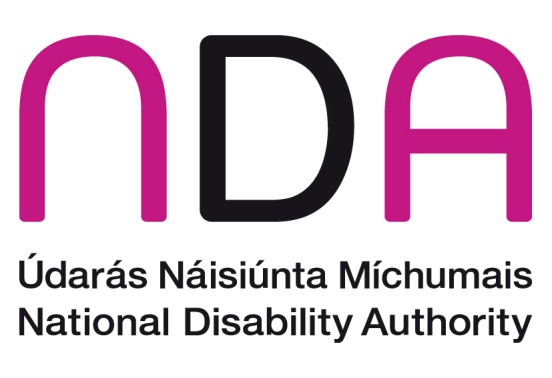 ClárAchoimre Feidhmeannach	2Laghdú ar an líon fostaithe a thuairiscíonn míchumas 	3Feidhmeannacht na Seirbhíse Sláinte (FSS)	5Dátaí deiridh don Tuairisciú	51 Réamhrá	71.1 Cúlra Dlíthiúil	71.2 Fostaithe míchumais a chomhaireamh	71.3 Cur le lucht míchumais a earcú ar bhonn méadaithe	81.4 Athbhreithniú ar Chuid 5	82. Príomhthorthaí do 2018	102.1 Sáraíodh an sprioc 3% don ochtú bliain as a chéile	102.2 Athruithe ar chomhlachtaí poiblí	112.3 Anailís de réir cineál an chomhlachta reachtúla 	112.4 Anailís de réir méid an chomhlacht reachtúla	153. Monatóireacht agus Géilliúlacht	173.1 Géilliúlacht don Acht - 2015 agus 2016	173.2 Géilliúlacht don  Acht – 2016 agus 2017	173.3 Géilliúlacht don Acht - 2017 agus 2018	183. Freagracht as sonraí cruinn a sholáthar	193.5 Coistí Monatóireachta	193.6 Maolú	193.7 Dearmaid – athruithe tar éis dáta foilsithe	19Aguisín A – Ranna Rialtais	20Aguisín B – Comhlachtaí Poiblí	22Aguisín C –Rátaí feargartha daonáireamh foirne 2018	41Achoimre Feidhmeannach Seo an an tríú tuarascáil déag ón Údarás Náisiúnta Míchumais (NDA) ar lucht míchumais a fhostú san earnáil phoiblí.  Tá ról reachtúil ag an  NDA, a eascraíonn as Cuid 5 den Acht Míchumais 2005, maidir le monatóireacht ar fhostú lucht míchumais san earnáil phoiblí.Faoi dheireadh na bliana  2018 bhí 217 comhlacht poiblí san earnáil phoiblí i gcomparáid le 218 i 2017.  I 2018, shroich 183 (84.3%) comhlacht poiblí sprioc an íosmhéid mar 3% i gcomparáid le 184 (84.4%) i 2017.  I 2018 bhí 34 comhlacht poiblí  (15.7%) nár shroich sprioc  an íosmhéid mar 3%, go díreach ar aon dul le 2017.  Dá bhrí sin níor tháinig aon athrú ar an líon comhlachtaí poiblí nár shroich sprioc an íosmhéid 3%  ó 2017 go 2018.Bhí 23 (68%) de na 34 comhlacht poiblí, comhlachtaí beaga poiblí iad agus faoi bhun 30 fostaí acu,  nár  shroich sprioc an íosmhéid mar 3%.  Dá mbeadh aon fhostaí amháin eile faoi mhíchumas ag gach ceann de na comhlachtaí úd bheadh an sprioc  mar 3% bainte amach nó sáraithe acu.  Ar an 10 Bealtaine 2019, d’eagraigh an NDA semineár do na comhlachtaí poiblí úd mar chabhair dóibh chun timpeallacht  ionchuimsitheach a chruthú agus a choimeád ar siúl, earcú agus fostaíocht  lucht míchumais a chur chun cinn agus tacú léi maraon le fostaithe faoi mhíchumas a bheith ar a suaimhneas faoin mhíchumas a admháil.   Ag an seimineár úd  bhí roinnt comhlachtaí móra poiblí ag a raibh deacrachtaí  maidir le sprioc  an íosmhéid 3%  a bhaint amach.  Bhí deis ag na comhlachtaí poiblí treoir a fháil ón NDA agus slite trína bhféadfaí an treoir a chur i bhfeidhm go praiticiúil a phlé.  Bhí deis freisin ag na comhlachtaí poiblí fóram a bhunú mar chabhair chun cur le líon deiseanna earcaíochta do lucht míchumais, san am gcéanna bheidís ag roinnt deachleachtais a chuirfeadh leis an méadú céanna, iad ag cur béim freisin ar na fostaithe atá acu a choimeád sa láthair oibre trí thacú leo.  Tá an NDA ag súil le feabhsú ar fheidhmíocht na gcomhlachtaí poibli úd amach anseo.  I ndeireadh na bliana 2018, ar an iomlán bhí 231,706  fostaí sna comhlachtaí cuí san earnáil phoiblí – b’in  méadú 5,897 (2.6%) ar líon iomlán na bhfostaithe i 2017.  Is fíor, áfach, gur laghdaigh líon iomlán agus céatadán na bhfostaithe a thuairiscigh míchumas ó 7,796 (3.5%) i 2017go 7,585 (3.3%) i 2018.  Seo laghdú  211 (-2.7%) ó  2017.I 2018, mar a tharla i 2017, shroich nó sháraigh trí chatagóir mhéid as an gceathair sprioc an íosmhéid  3% 2017. Thit an céatadán fostaithe faoi mhíchumas sa chatagóir is mó mar 5 000 + ar bhonn leanúnach go 2.3% i 2018 i gcomparáid to 2.7% i 2017.Tá cúig shaghas comhlachtaí poibli ann:Ranna RialtaisComhlachtaí Poiblí faoi StátseirbhísighÚdaráis ÁitiúlaComhlachtaí TráchtálaComhlachtaí NeamhthráchtálaI 2018, shroich ceithre chineál as cúig sprioc an íosmhéid 3%.  Thit na comhlachtaí neamh-thráchtála ó 2.6% i 2017 go 2.3% i 2018.Laghdú ar an líon fostaithe a thuairiscíonn faoi mhíchumasAr an iomlán sháraigh an riar fostaithe san earnáil phoiblí a thuairiscigh faoi mhíchumas  i 2018 sprioc an íosmhéid 3%, mar sin féin tháinig laghdú ar líon agus céatadán na bhfostaithe a a thuairiscigh faoi mhíchumas ó 3.5% i 2017 go 3.3% i 2018.  Tharla an laghdú céanna i gcomhthéacs méadú mar 5,897 (2.6%) ar an líon iomlán fostaithe san earnáil phoiblí.Ar aon dul le 2017, féadfar an méadú seo ar an líon iomlán fostaithe san earnáil phoiblí a cheangal le méadú suntasach ar an líon iomlán fostaithe a thuairiscigh Feidhmeannacht na Seirbhíse Sláinte (FSS).I 2018, thuairiscigh an FSS méadú suntasach (+2209) ar a líon iomlán fostaithe ach laghdú 370 orthusan ina measc a thuairiscigh míchumas.  D’fhostaigh an comhlacht poiblí 87,821 duine faoi dheireadh 2018 i gcomparáid le 85,612 i 2017.  I 2018, thuairiscigh 1,176 fostaí (1.3%) míchumas i gcomparáid le 1,546 (1.8%) i 2017.Seo an chéad uair ón mbliain 2013 ar tháinig laghdú ar líon iomlán agus céatadán na bhfostaithe a thuairiscigh míchumas san earnáil phoiblí ar fad.  Is cás leis an NDA é sin, ach tuigtear go bhfuil roinnt dála a bheadh tar éis cur leis an staid seo.I 2018 tá roinnt comhlachtaí poiblí fós ann, an FSS san áireamh, a thuairiscíonn nach n-éiríonn leo cuntas cruinn a fháil ar líon agus céatadán na bhfostaithe  idir nua agus eile atá faoi mhíchumas sna heagraíochtaí de dheasca easpa nochta.  Mhínigh comhlachtaí eile poiblí gur imigh líon áirithe fostaithe faoi mhíchumas ar scor  i 2018.  Dá réir sin bhí laghdú i mbliana ar líon agus céatadán na bhfostaithe  a thuairscigh míchumas.Leanann an NDA de shaothrú go dlúth le comhlachtaí poiblí agus comhairle a chur orthu maidir  le timpeallacht ionchuimsitheach a chruthú sa láthair oibre.  Ina leithéid de chás tacaítear le daoine faoi mhíchumas a fhostú agus cabhraíter leo  lena bheith toilteanach a stádas míchumas a lua.  Gné lárnach dár gcomhairle agus treoir do na hearnála poiblí is ea bearta gníomhacha a chuirfidh le deiseanna earcaíochta do lucht míchumais.   Bhí na bearta lárnacha seo a leanas mar chuid de chomhairle an NDA ar na hearnála poiblí:  Polasaithe um fhostaíocht is tacaíocht do lucht míchumaisPolasaithe um fhostaithe a fhaigheann míchumas a choimeád ar an bhfoireannStraitéis chumarsáide a chruthú is a chur i gcrích laistigh den eagraíocht, a shoiléiriú gur phróisis anaithnid agus faoi rún a bhí sna daonáirimh Cuid 5Cur ina luí go soiléir ar fhostaithe go bhfuil tacaíochtaí ann dóibh siúd atá faoi mhíchumas is iad á n-earcú nó a fhaigheann míchumas ina dhiaidh sin ionas go ligfear do mhíchumas á nochtadh go suaimheachCur chuige earcaíochta a fhorbairt is a chur i gcrích maraon le gnímh chinnte  chun earcaíocht lucht míchumais a leathnú ar bhonn méadaithe agus ceann á thógaint  mar is cuí don líon lucht míchumais a théann ar scor. Plé go dearfach le heagraíochtaí míchumais chun díriú ar fholúntais á bhfógairt dóibh siúd atá faoi mhíchumas; fógraí poist a bheidh cruinn soiléir  is a spreagfaidh an duine faoi mhíchumas chun iarratas a sheoladh; fógraí poist agus foirmeacha iarratais a sholáthar i bhformáid inrochtanaSmaoineamh ar bhealaí eile chun lucht míchumais a earcú, mar shampla trí chláir taithí oibre.Buaileann an NDA go minic le Roinn Daonacmhainní agus/nó Meitheal Sinsear Bainistíochta earnála poiblí ag a mbíonn deacrachtaí maidir le sprioc an íosmhéid  3% a bhaint amach chun cabhrú leo maidir leis na dualgais atá orthu faoi Chuid 5 den Acht Míchumais 2005.Is maith leis an NDA a lua go raibh torthaí dearfacha ar an dtreoir úd do roinnt comhlachtaí poiblí.  Níor shroich IT Phort Láirge ná an Bord Taighde Sláinte sprioc an íosmhéid 3%  i 2016 ná i 2017.  Is fíor, áfach, gur dhírigh an dá chomhlacht úd ar earcú agus coimeád a mhéadú do lucht míchumais agus i 2018 bhí an ghéilliúlacht bainte amach acu.  I 2018, thug an NDA faoi deara gur thuairiscigh mórán comhlachtaí poiblí go raibh polasaí acu maidir le baill foirne faoi mhíchumas a earcú is tacú leo maraon le fostaithe atá cheana acu ar a dtagann míchumas a choimeád.  Luaigh cuid de na comhlachtaí úd straitéisí cumarsáide acu maidir leis an bpróiseas  Cuid 5 agus deiseanna taithí oibre do lucht míchumais.  Is fíor, áfach, nach raibh ach líon an-bheag comhlachtaí a léirigh gur fheidhmigh siad cur chuige pleanáilte is gnímh áirithe chun baill foirne faoi mhíchumas a earcú agus ceann á thógaint den líon lucht míchumais a théann ar scor.   Leanann an NDA den saothar le comhlachtaí poiblí chun cabhrú leo Pleananna Gnímh a fhorbairt, a fheidhmiú is a chur i gcrích mar is léir go bhfuil bearna idir polasaí agus cleachtas.  Tuigeann an NDA nach ndéantar a leithéid d’athrú ar an bpróiseas earcaíochta thar oíche agus nach bhfeicfear na torthaí go ceann tamaill.  Pé scéal é, tá an NDA ag súil le feabhas a theacht ar fheidhmíocht iomlán san earnáil phoiblí go gairid amach anseo.  Feidhmeannacht na Seirbhíse Sláinte (FSS)Is í Feidhmeannacht na Seirbhíse Sláinte an fostaí is mó san earnáil phoiblí.  Dá sroicheadh an comhlacht poiblí úd an sprioc mar íosmhéid 3%, rachadh sé sin i bhfeidhm go mór ar an gcéatadán fostaithe a thuairisiceodh míchumas san earnáil phoiblí ar an iomlán.    Tuigeann an NDA go bhfuil gníomhartha lárnacha i bhfeidhm ag an earnáil phoiblí úd i dtreo na gcuspóirí úd a bhaint amach.  Orthusan tá:  Plean Gníomh Míchumais chun cur le hearcaíocht, tacaíocht agus chun lucht míchumais a choimeád sa bhfostaiocht; áiteanna in áirithe ar a gCláir Intéirnigh do Chéimithe maraon le hathbhreithniú ar a bpróisis earcaíochta agus roghnaithe chun cur le deiseanna fostaíochta do lucht mhícumais.   Bhuail an  NDA le Bainisteoir Daonacmhainní an FSS mí Lúnasa 2019 chun a bPlean Gníomh Míchumais don bhliain 2019 a phlé.  Thug an NDA dréacht don chomhlacht poiblí seo, fíoraí cuimsitheach nua a bhí ann dá bPlean Gníomh chun a bhfuil ar bun acu maidir le bonneagar um chúrsaí fála, áitribh inrochtana, earcú agus roghnú foirne do lucht míchumais a rianú is a thuairisciú maraon le fianaise ar a gcuid gníomh a sholáthar.  D’aontaigh FSS go gcuirfí aiseolas ar fáil don NDA dá bPlean Gníomh Míchumais agus go n-aontófaí Plean athbhreithnithe Gníomh leis an NDA.  Anuas air sin phléigh an NDA scálaí ama leis an FSS chun na gnímh úd a fheidhmiú mar chuid de chur chuige straitéiseach a chabhródh leis an gcomhlacht poiblí seo an sprioc mar íosmhéid 3% a shroichint.  Bíonn an NDA fós ar fáil ag an FSS chun treoir a thabhairt faoi cheist ar bith.Sprioc-amanna don TuairisciúLéirigh na comhlachtaí poiblí feabhas mór um ghéilliúlacht don sprioc-lá 30 Meitheamh do na haighneachtaí idir chineálacha agus cainníochtúla. Sheol gach Roinn Rialtais a gcuid tuairiscí faoin sprioc-am reachtúil.  Tá an NDA buíoch don tacaíocht agus comhoibriú maidir lena ndualgais sa réimse reachtúil seo.    Cuireann an NDA buíochas in iúl freisin dóibh siúd a d’fhreagair go pras na ceisteanna uainne maidir le sonraí a bhain leis na tuairiscí Ranna Rialtais i 2018.  1 Réamhrá1.1 Cúlra dlíthiúilI gCuid 5 den Acht Míchumais 2005 leagtar síos ról reachtúil don Údarás Náisiúnta Míchumais  (NDA) um mhonatóireacht  ar an earnáil phoiblí.  Sonraítear freisin na dualgais atá ar chomhlachtai poiblí agus ranna rialtais i leith fostaíocht, tuairisciú agus monatóireachta.   Go hachomair, is iad na dualgais faoin Acht:Déanfaidh comhlachtaí poiblí, chomh fada agus is féidir, gach beart réasúnta chun fostú lucht míchumais a chur chun cinn is tacóidh siad leis an bhfostú céanna (S.47.1a)Cinnteoidh comhlachtaí poiblí, ach fáth maith a bheith acu lena mhalairt, go sroichtear na spriocanna géilliúlachta a leagtar síos (S.47.2) Bunóidh na hAirí coiste monatóireachta ina Ranna féin (S.48.1)Seolfaidh comhlachtaí poiblí tuarascáil bhliantúil ar ghéilliúlacht chuig an coiste monatóireacht sa roinn a bhaineann leo faoin 31 Márta in aghaidh na bliana (S.48.2)Seolfaidh an coiste tuairisc bhliantúil chuig an NDA faoin 30 Meitheamh (S.48.5d) Nuair a lorgaíonn Aire nó an NDA breis eolas faoi ghéilliúlacht, seolfaidh an chomhlacht phoiblí é sin laistigh de thrí mhí (S 49.1)Má leantar de neamhghéilliúlacht ar feadh dhá bhliain, is má bhíonn an NDA den tuairim nach bhfuiltear géilliúil, féadfaidh siad ‘bearta áirithe’ a lorg ionas go mbeidh an chomhlacht in ann géilliúlacht a bhaint amach.1.2 Fostaithe míchumais a chomhaireamhSan Acht ní leagtar síos modh chun foireann faoi mhíchumas a áireamh ná a aithint.  Chuir an NDA comhairle ar chomhlachtaí poiblí faoi mhodhanna éagsúla ina leith san.  Caithfidh gach comhlacht poiblí an modh atá oiriúnach dóibh féin a roghnú chun an líon foireann faoi mhíchumas a áireamh in aghaidh na bliana.  D’iarr an NDA orthu a bheith leanúnach maidir le modhanna i gcaitheamh na haimsire chun difríochtaí móra sna sonraí mar a thuairiscítear iad a sheachaint.  Beart lárnach i gcás foireann faoi mhíchumas a aithint is ea daonáireamh iomlán foirne, nuair a iarrtar ar chách a chur in iúl má táthar faoi mhíchumas.  Is léir ó na tuairiscí a thagann gur fada óna chéile iad na rátaí freagartha foirne.  Bíonn dúshlánag baint le timpeallacht a chruthú mar a mbeidh an duine faoi mhíchumas sásta é sin a admháil.  De réir ár dtaithí féin faightear na torthaí is fearr mar a leanas: Chomh maith leis an daonáireamh bíonn clár cumarsáid a mhíníonn an gá atá leis, slándáil an eolais agus an leas a bhaintear d’fhostaithe agus don eagraíocht ar an iomlán.  Is maith an chabhair í dul i gcomhar le ceardchumainn agus páirtithe leasmhara eile.  Cruthaíonn an fostóir cultúr agus timpeallacht mar a dtuigeann an ball foirne nach mbeidh aon toradh diúltach ar an mbeart ó thaobh na fostaíochta de má luaitear an míchumas.1.3 Cur le hearcú daoine atá faoi mhíchumas Faoin Straitéis Chuimsitheach do Lucht Míchumais 2015 – 2024, tá run ag an Rialtas an sprioc reachtúil fostaithe a ardú ar bhonn méadaithe, ionas go mbeidh ar a laghad 6% de na  foistaithe san earnáil phoiblí faoi mhíchumas faoin mbliain 2024.  Foráltar é sin san Acht (Forálacha Ilghnéitheacha) Míchumais  2016.Molann an NDA i gcónaí do chomhlachtaí poiblí gur sprioc mar íosmhéid don ghéilliúlacht is ea an figiúr 3%  agus nár mhór dóibh díriú ar é sin a shárú.  I 2018, thuairiscigh 183 (84.3%) comhlacht poiblí go raibh an ghéilliúlacht bainte amach acu.Leagaimid béim freisin ar an bhfíric go mba chóir do chomhlachtaí poiblí saothrú i dtreo timpeallacht  ionchuimsitheach oibre a chruthú  agus a choimeád ar siúl, earcú agus fostaíocht  lucht míchumais a chur chun cinn agus tacú léi maraon le fostaithe faoi mhíchumas a bheith ar a suaimhneas faoin mhíchumas a admháil.   Faoin Acht Míchumais 2005 éilítear go gcuire comhlachtaí poiblí fostaíocht lucht míchumais chun cinn ar bhonn gníomhach, dá bhrí sin cuireann an NDA san áireamh na gnímh déanta sa réimse úd anuas ar na tuairiscí staitisticiúla a chuirtear chugainn.  Dá reir sin iarraimid ar  chomhlachtaí poiblí na gnímh chuí a léiriú dúinn mar chuid dá dtuairisciú.  1.4 Athbhreithniú ar Chuid 5 I 2018, fuair an NDA conraitheoir chun Athbhreithniú a dhéanamh ar  oibriú Cuid 5 den Acht Míchumais 2005. Tá sé mar aidhm ag an Athbhreithniú forbairt agus feidhmiú próisis a threorú mar a leanas chun:Leas a bhaint as sonraí agus foghlaim inaistrithe a thagann chugainn ó phríomhghnéithe eagraíochtaí um thimpeallacht ionchuimsitheach oibre a chruthú is a choimeád ar siúl, i dtreo fostú lucht míchumais a chur chun cinn agus tacú leo maraon len iad a bheith ar a suaimhneas faoin mhíchumas a admháil  Chomh fada agus is féidir, cur le feabhsú leanúnach ar fud na hearnála poiblí agus é á threorú maidir leis na timpeallachtaí ioncuimsitheacha úd a chruthú is a choimeád mar sin.    Chomh fada agus is féidir, deiseanna fostaíochta a mhéadú do lucht míchumais Bearta áirithe a aithint chun cabhrú le comhlachtaí poiblí an ghéilliúlacht  a mhéadú don bhunsprioc reachtúil fostaíochta mar 3%Próiseas a threorú a bheidh soiléir, slachtmhar, éifeachtach agus indéanta le bainistiú ag an NDATá an NDA ag súil le torthaí an Athbhreithniu úd agus le bheith ag foghlaim uathu.  2. Príomhthorthaí do 20182.1 Sáraíodh an sprioc 3% don ochtú bliain as a chéileDon ochtú bliain as a chéile sháraigh líon iomlán an lucht míchumais sa tseirbhís phoiblí an sprioc 3%  (féach Tábla 1), dearbhaíodh an leibhéal do 2018 mar  3.3%.Ag deireadh na bliana 2018 bhí an líon iomlán fostaithe mar 231,706 – méadú  5,897 (2.6%) ar an líon iomlán fostaithe i 2017.  Ag deireadh na bliana 2018 bhí an líon iomlán fostaithe faoi mhíchumas mar 7,585 – laghdú 211 (2.7%) ar fhigiúir 2017.Blianta eile (ó 2007 go 2013), thagadh laghdú ar an líon iomlán fostaithe in aghaidh na bliana. I gcontrárthacht, bhíodh an líon fostaithe a luaigh míchumas ag dul suas agus síos sa tréimhse céanna, iad ag méadú idir 2014 agus 2017, ach gur laghdaigh arís I 2018.   Léiríonn torthaí 2018 gur mhéadaigh an líon iomlán fostaithe le cúig bliana anuas ach gur laghdaigh an líon fostaithe faoi mhíchumas san earnáil poiblí.  Dá réir sin bhí laghdú ar chéatadán na bhfostaithe faoi mhíchumas, ó 3.5%  i 2017 go 3.3% i 2018.Tábla 1. I dtreo Sprioc 3%, 2007-20182.2 Athruithe ar chomhlachtaí poiblíTharla na hathruithe seo a leanas ar roinnt comhlachtaí poiblí i 2018.Tábla 2. Athruithe ar chomhlachtaí poiblí i 2018 2.3 Anailís de reir cineál an chomhlachta reachtúla Cuireadh sonraí  2018 i gcúig cinn de chatagóirí comhlachtaí poiblí ar aon dul le blianta eile:•	Comhlachtaí Tráchtála, •	Ranna Rialtais,•	Comhlachtaí Údarás Áitiúla,•	Comhlachtaí Neamhthráchtála Poiblí agus•	Comhlachtaí Poiblí faoi Státseirbhísigh.Comhlachtaí TráchtálaIs iad na comhlachtaí tráchtála ná na comhlachtaí stáit iompair agus  fuinnimh mar a raibh 16.3%  de líon an lucht oibre san earnáil phoiblí i  2018.  Léiríonn sonraí 2018 méadú 198 go 37,821 ar an líon iomlán fostaithe agus méadú 45 go 1641 (+ 2.8%).  Ar an iomlán shroich 84.6% na gcomhlachtaí sa chatagóir seo an sprioc, laghdú ar 92.6% i 2017 (féach Tábla 3).  Ba é 4.3% an céatadán lucht míchumais a tuairiscíodh ar fud na gcomhlachtaí tráchtála ar an iomlán.Ranna RialtaisTá beagán faoi bhun duine as gach deichniúr san earnáil phoiblí ag obair i Roinn rialtais (9.2% den earnáil phoiblí ar fad).  I 2018, bhí méadú ar an  líon iomlán fostaithe sna Ranna Rialtais ó 20,520 go 21,205.  Laghdaigh an líon fostaithe faoi mhíchumas faoi 46 ó 944 i 2017 go 990 i 2018 agus tháinig athrú beag ar an   gcéatadán ó 4.6% i 2017 go 4.7% i 2018. Sháraigh na Ranna Rialtais ar fad an sprioc mar 3% do 2018 don seachtú bliain as a chéile.      Rialtas Áitiúil Tá 14% nach mór den earnáil phoiblí ag obair san earnáil údarás áitiúla, cuimsítear comhairlí contae is cathrach agus comhlachtaí eile údarás áitiúla.  Léiríonn figiúirí 2018 méadú 4.2% nó 1,279 fostaí ó 30,736 i 2017 go 32,015 i 2018.  Pé scéal é, laghdaigh an líon fostaithe a thuairiscigh míchumas faoi 15 dhuine, ó 1,476 go 1,461 (-1.0%) i 2018.  Ar an iomlán shroich 91.4% de chomhlachtaí sa chatagóir seo an sprioc agus é sin ar aon dul le figiúirí 2017.  Ar an gcéatadán fostaithe faoi mhíchumas sa chatagóir rialtais áitiúil bhí 4.6%, laghdú ó 4.8% i 2017.  Ar na 32 comhlacht poiblí (91.4%) as 35 a shroich an sprioc bhí na húdaráis áitiúla ar fad.  Comhlachtaí an-bheaga, níos lú ná 25 ball foirne acu, ab ea na trí Comhthionól Réigiúnacha (8.6%) nár bhain amach an sprioc.  Comhlachtaí NeamhthráchtálaSeo an earnáil is mó sa tseirbhís phoiblí mar a bhfuil níos mó ná a leath (54.5%) den lucht iomlán oibre.  Is anso atá an fostóir is mó acu, Feidhmeannacht na Seirbhíse Sláinte.  San earnáil seo freisin tá comhlachtaí eile sláinte, na hInstitiúidí Teicneolaíochta, comhlachtaí cultúrtha mar An Ceoláras Náisiúnta agus comhlachtaí comhairlitheach mar Údarás Sábháilteacht Bia na hÉireann.  Tháinig laghdú ar an líon fostaithe a thuairiscigh míchumas faoi 329 (-10.4%), é sin ag teacht leis an sprioc iomlán a baineadh amach sa chatagóir seo, é sin laghdaithe ó 2.66% i 2017 go 2.3% i 2018.  Fostaithe FSS is ea 70% de bhaill foirne na gcomhlachtaí neamhthráchtála.  Is fíor, áfach, gur thit an líon fostaithe FSS faoi mhíchumas go 1.3% den sprioc ó 1.8% i 2017.   Toisc gur sciar mór den chatagóir seo na fostaithe an FSS atá faoi mhíchumas, bhí tionchar aige seo ar chéatadán iomlán na hearnála.  Go contrártha, bhí méadú suntasach ar líon iomlán na bhfostaithe san FSS (+2,209) agus chuir sé sin go mór le lion iomlán na bhfostaithe san earnáil seo mar 67.1%.I dTábla 3 léirítear an difríocht idir líon agus céatadán na bhfostaithe a thuairiscíonn míchumas agus an céatadán comhlachtaí poiblí a shroicheann an sprioc mar íosmhéid 3% nuair a bhaintear an FSS den chatagóir seo.  Tábla 3. An FSS a fhágáil lasmuigh den chatagóir neamhthráchtála.Mar is léir ón dtábla anso thuas bheadh méadú ar chéatadán na bhfostaithe a thuairiscigh míchumas sa chatagóir neamhthráchtála ó 2.3% go 4.3% dá bhfágtaí an FSS ar lár.   Mar a tharla blianta eile, is í seo an t-aon earnáil nár shroich an sprioc mar 3%  i 2018.  Is fiú a lua, áfach, gur mhéadaigh ar an líon comhlachtaí poiblí san earnáil seo a shroich an sprioc ó 78 (80.4%)  i 2017 go 81 (83.5%) i 2018.I 2018, níor shroich na comhlachtaí seo a leanas ag a raibh líon fostaithe níos lú ná100 an sprioc mar íosmhéid 3%:FSS					1.3% i 2018 (1.8% in 2017)Bord Iascaigh Mhara			2.8% i 2018 (2.9% in 2017)Gailearaí Náisiúnta na hÉireann	2.8% i 2018 (2.9% in 2017)Comhlachtaí Poiblí faoi Státseirbhísigh (PBCS)I 2018, sna háisínteachtaí seo bhí 6.2% den lucht oibre san earnáil phoiblí.  San earnáil seo tá comhlachtaí mar a bhfuil foireann státseirbhísigh mar na Coimisinéirí Ioncaim, An Príomh-Oifig Staidrimh, IHREC agus An Chomhairle Náisiúnta um Oideachas Speisialta.  I 2018, tháinig méadú 441 fostaí go 14,330 ar an líon fostaithe san earnáil agus 4.5% (644) luaite faoi mhíchumas.  Ar an iomlán shroich 73.2% de na comhlachtaí  sa chatagóir seo an sprioc, laghdú an-bheag ó 75.6% i 2017.  Mhéadaigh an líon fostaithe san earnáil faoi 3.2% agus an líon fostaí a thuairiscigh míchumas faoi 7%.AchoimreLéiríonn sonraí 2018 gur mhéadaigh ar an líon iomlán fostaithe sna catagóirí Comhlachtaí Tráchtála, Comhlachtaí Údarás Áitiúla, Ranna Rialtais, Comhlachtaí Neamhthráchtála agus Comhlachtaí Poiblí mar a bhfuil foireann Státseirbhísigh.  Chuir trí cinn de chomhlachtaí (Tráchtála, Ranna Rialtais agus Comhlachtaí Poiblí mar a bhfuil foireann Státseirbhísigh) lena líon iomlán fostaithe faoi mhíchumas.Tábl 3. Sonraí de réir cineál an chomhlachta poiblí, 2017, 20182.4 Anailís de réir méid an chomhlacht san earnáil phoiblí Comhlachtaí poiblí ag a bhfuil foireann faoi bhun 100 Tá 79 comhlacht poiblí ag a bhfuil foireann faoi bhun 100 agus sin go díreach 1.4%  den lucht iomlán oibre.  Sa chatagóir seo tá 3,346 duine, agus 5.1% (172) luaite faoi mhíchumas.  Sa chatagóir seo tá beagán faoi bhun 2.3% den lucht iomlán oibre a thuairiscigh míchumas (féach Tábla 5).Sa chatagóir seo tá comhlachtai poiblí atá an-bheag ar fad, idir 3 agus 20 ball foirne acu (27 as na 79 eagraíocht).  Na comhlachtaí úd ag a bhfuil foireann faoi bhun 20 duine, thuairiscigh 20 nach raibh aon fhostaí faoi mhíchumas acu i 2018.Aithníonn an NDA go bhfuil sé dian ar chomhlacht phoiblí atá an-bheag is níos lú ná 20 ball foirne  acu an sprioc mar 3% a bhaint amach.  Bac amháin ar an sprioc a bhaint amach is ea duine faoi mhíchumas ag dul ar scor, ar sos gairme, nó ag glacadh le scéim barraíochta.  Má chailltear nó má earcaítear ball amháin foirne ní shroichtear nó sroichtear an sprioc mar 3% dá réir.   I gcomhlachtaí beaga poiblí freisin, tá gach seans nach mbeadh gach éinne faoi mhíchumas ar a c(h)ompord ag nochtadh an mhíchumais.  Chuirfeadh sé sin isteach chomh maith ar chomhlachtaí poiblí ag iarraidh a ndualgais a thuairisciú go cruinn faoi Chuid 5 den Acht Míchumais 2005.Comhlachtaí Poiblí ag a bhfuil foireann idir 100 agus 999 fostaíIs sa chatagóir seo atá an líon is mó comhlachtaí poiblí  (100) agus sin 17.6% an lucht iomlán oibre.  Ar an iomlán tá 40,727 duine fostaithe sa chatagóir seo agus  4.6% (1,863) luaite faoi mhíchumas.  Sa chatagóir seo tá 24.6% den lucht iomlán oibre atá luaite faoi mhíchumas.  Comhlachtaí Poiblí ag a bhfuil foireann idir 1000 agus 4999 fostaíTá 32 comhlacht poiblí  ag a bhfuil idir 1,000 agus 4,999 fostaí agus sin go díreach  28.6%  an lucht iomlán oibre.  Sa díorma seo tá 66,277 fostaí, agus 4.2% (2,797) luaite faoi mhíchumas.  Sin 36.9%  den lucht iomlán oibre atá luaite faoi mhíchumas.  Comhlachtaí Poiblí ag a bhfuil foireann os cionn 5000I 2018, is sa chatagóír seo a bhí an líon is lú comhlachtaí poiblí  (6) ach an céatadán is mó den lucht iomlán oibre (52.4%).  Fostaíodh 121,356 duine agus 2.3% (2,753) luaite le míchumas.  I 2018, bhí 36.3% den bhfoireann iomlán san earnáil phoiblí faoi mhíchumas sna comhlachtaí mórs poiblí seo.  I 2017, is sa chatagóír seo a bhí an líon is lú comhlachtaí poiblí (6) ach an céatadán is mó den lucht iomlán oibre (52.8%).  I 2017, fostaíodh 119,125 duine  agus 2.7% (3,158) luaite le míchumas.  Tá 40.5% den bhfoireann iomlán san earnáil phoiblí faoi mhíchumas sna comhlachtaí móra poiblí seo.  Léiríonn tuairiscí don bhliain 2018 laghdú ar fhigiúirí 2017 sa chatagóir seo.   Ag seo na comhlachtaí poiblí atá sa chatagóir maraon le céatadán na bhfostaithe luaite faoi mhíchumas i 2018:An Post								5.6% (5.5% i 2017)An Roinn Gnóthaí Fostaíochta agus Coimirce Sóisialaí 	5.2% (5.0% i 2017)Comhairle Cathrach Bhaile Átha Cliath   		          4.6% (5.8% i 2017)Bord Soláthar an Leictreachais  (ESB)				3.1% (3.3% i 2017)FSS								1.3% (1.8% i 2017)Na Coimisinéirí Ioncaim 			                    4.7% (4.3% i 2017)Thuairiscigh leath na n-eagraíochtaí sa chatagóir seo méadú ar an sprioc mar chéatadán a baineadh amach (An Post, An Roinn Gnóthaí Fostaíochta agus Coimirce Sóisialaí agus Na Coimisinéiri Ioncaim).  Ins na trí eagraíocht eile (Comhairle Cathrach Bhaile Átha Cliath, Bord Soláthar an Leictreachais agus Feidhmeannacht na Seirbhíse Sláinte) tháinig laghdú ar an gcéatadán idir -0.2% to -1.2%.Tábla 5. Sonraí de réir méid comhlacht poiblí 2018AchoimreTá níos mó ná a leath den bhfoireann iomlán san earnáil phoiblí ag obair do na comhlachtaí is mó (+5,000).  Níor shroich an catagóir seo an sprioc mar íosmhéid 3% i 2018, ar 2.3%.3. Monatóireacht agus Géilliúlacht3.1 Géilliúlacht don Acht - 2015 agus 2016I 2017 agus  2018, rinne an NDA iarrratais S.49 chuig  11 comhlacht poiblí (níos mó ná 50 ball foirne) nár shroich an sprioc mar íosmhéid 3% i 2015 agus 2016.Bhreathnaigh an NDA ar a gcuid freagraí agus aird acu ar na hiarrachtaí  a rinne na comhlachtaí úd chun cúrsaí géilliúlacht a fheabhsú.  Chinntigh an NDA nár ghéill seacht gcinn de na comhlachtaí úd do Chuid 5 den Acht Míchumais 2005 do 2015 agus 2016 mar a leanas:HFSSAn Bord Taighde SláinteRásaíocht Capall ÉireannSeirbhís Fuilaistriúcáin na hÉireannAn Coláiste Náisiúnta Ealaíon agus Deartha An Bord Measúnaithe Díobhálacha PearsantaDearbhú Cáilíochta agus Cáilíochtaí ÉireannBhí an NDA i dteagmháil leis na hAirí cuí  agus na comhlachtaí poiblú úd maidir leis an neamhghélliúlacht  agus na gnímh atá le déanamh ag na comhlachtaí poiblí chun Cuid 5 den Acht Míchumais 2005 a chur i bhfeidhm.Is maith leis an NDA gur shroich na ceithre chomhlacht poiblí seo a leanas an sprioc mar íosmhéid 3% i 2017:Rásaíocht Capall ÉireannSeirbhís Fuilaistriúcháin na hÉireannAn Coláiste Náisiúnta Ealaíon agus Deartha Cáilíocht agus Cáilíochtaí EireannI 2018, bhí trí cinn de na comhlachtaí úd fós géilliúil, eisceacht ab ea An Coláiste Náisiúnta Ealaíon agus Deartha atá faoi bhun an sprioc mar íosmhéid 3% i mbliana.3.2 Géilliúlacht don Acht – 2016 agus 2017In 2019, rinne an NDA iarratais S.49 chuig na trí chomhlacht poiblí seo a leanas nár bhain amach an sprioc mar íosmhéid 3% i 2016 ná 2017:An Bord Measúnaithe Díobhálacha Pearsanta (PIAB)An Bord Taighde Sláinte (HRB)IT Phort LáirgeBhreathnaigh an NDA na freagraí a fuarthas ó na comhlachtaí poiblí agus aird acu ar na hiarrachtaí  a rinne na comhlachtaí úd chun cúrsaí géilliúlacht a fheabhsú.  Lorg an NDA soiliéiriú nuair ba ghá ar an eolas a fuarthas ó na comhlachtaí poiblí seo agus cinntíodh dearbhú neamhghéilliúlachta i gcás an PIAB agus an HRB.Is maith leis an NDA gur shroich na comhlachtaí seo a leanas, nár shroich an sprioc mar íosmhéid 3% i 2016 ná 2017, géilliúlacht i 2018.Tábla 5. Comhlachtaí a bhain amach géilliúlacht i 2018Níor éirigh leis an FSS an sprioc mar íosmhéid 3% a bhaint amach i 2016 ná 2017.  Sheol an NDA  iarratas S.49 chuig an FSS don tréimhse dhá bhliain úd agus bhuail freisin leis an gcomhlacht poiblí seo i 2019 chun a bPlean Gnímh Míchumais don bhliain 2019 a phlé maraon le bearta eile a bhféadfaí a fheidhmiú chun cur le deiseanna do lucht míchumais amach anseo.  3.3 Géilliulacht don Acht  - 2017 and 2018Tuigeann an NDA freisin nár shroich na comhlachtaí poiblí seo a leanas mar  a bhfuil foireann os cionn 50 an sprioc géilliúlachta mar íosmhéid 3% i 2017 ná 2018:Bord Iascaigh Mhara Gailearaí Náisiúnta na hÉireann An Bord Measúnaithe Díobhálacha PearsantaBainfidh an NDA leas as a gcumhachtaí reachtúla faoi Alt 49 den Acht agus breis eolais á lorg uathusan.  Úsáidfear an t-eolas chun cinneadh um neamhghéilliúlacht (nó a mhalairt) a dhéanamh faoi théarmaí an Achta. Níor léirigh an FSS gur sroicheadh an sprioc mar íosmhéid 3% i 2017 ná 2018.  Mar a luadh cheana féin, tá an NDA ag obair go dlúth leis an gcomhlacht  poiblí chun gnímh agus dul chun cinn a threorú maidir leis seo.3.4 Freagracht um Shonraí cruinn a sholátharOibríonn an NDA go dlúth leis na Coistí Monatóireachta  agus na comhlachtaí poiblí trí eolas a thabhairt dóibh i dtreo cáilíocht agus cruinneas na sonraí sna tuairiscí Cuid 5 a fheabhsú.   Tá próiseas an-dian seiceála ag an NDA chun cruinneas na sonraí faighte a sheiceáil.  Is iad na Coistí Monatóireachta agus na comhlachtaí poiblí a bheidh  freagrach as aon earráidí nó bearnaí a tharlódh sa tuairisc seo.3.5 Coistí MonatóireachtaOibríonn na Coistí Monatóireachta leis an NDA lena chinntiú go scaiptear ár dtreoir um thimpeallacht imeasctha oibre ar na comhlachtaí poiblí agus chun tacú leosan is iad ag méadú an líon daoine faoi mhíchumas a earcaítear, ionas go mbeidh ar a laghad 6% den líon foirne san earnáil phoiblí faoi mhíchumas faoin mbliain 2024.  3.6 MaolúÁirítear na céatadáin go léir  ceart go dtí an chead deachúil. 3.7 Earráidí – athruithe tar éis dáta foilsitheFaoi láthair níl aon athrú ar na sonraí foilsithe.  Aguisín A – Ranna Rialtais Aguisín B – Comhlachtaí PoiblíAn Roinn Talmhaíochta, Bia & MaraAn Roinn Gnó, Fiontar & Nuálaíochta An Roinn Leanaí & Gnóthaí ÓigeAn Roinn Cumarsáide, Gníomh Aeráide & ComhshaoilAn Roinn Cultúir, Oidhreachta agus Gaeltachta  An Roinn Oideachais agus ScileannaAn Roinn Gnóthaí Fostaíochta & Coimirce Sóisialaí An Roinn AirgeadaisAn Roinn SláinteAn Roinn Tithíochta, Pleanála & Rialtais Áitiúil  An Roinn Dlí agus Cirt & Comhionannais An Roinn Caiteachais Phoiblí & Athchóirithe An Roinn Forbartha Tuaithe & PobailRoinn an Taoisigh An Roinn Iompair, Turasóireachta & SpóirtAguisín C – Rátaí Freagartha daonáireamh foirne 2018Eagraíonn comhlachtaí áirithe poiblí seachas a chéile daonáireamh in aghaidh bliana. Sa tábla anso thíos liostáiltear na comhlachtaí poiblí a rinne daonáireamh foirne i 2018 agus an céatadán fostaithe i ngach ceann  de na comhlachtaí poiblí úd a d’fhreagair an daonáireamh foirne.    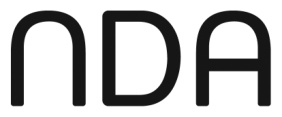 Údarás Náisiúnta Míchumais 25 Bóthar Chluaidh, Baile Átha Cliath 4Teileafón: (01) 608 0400Faics: (01) 660 9935www.nda.ie Is é Údarás Náisiúnta Míchumais an comhlacht stáit neamhspleách a chuireann sainchomhairle faoi pholasaí agus cleachtas míchumas ar an Rialtas, agus a chuireann Dearadh Uilíoch chun cinn in Éirinn.  BliainFoireann iomlánLíon foirne tuairiscithe faoi mhíchumas% den bhfoireann iomlán2007238,8335,879 2.5%2008229,000 6,083 2.7%2009219,6536,380 2.9%2010210,2495,748 2.7%2011205,0686,171 3.0%2012197,5886,6113.3%2013192,5766,4643.4%2014195,2786,7713.5%2015201,3417,2453.6%2016213,9917,4573.5%2017225,8097,7963.5%2018231,7067,5853.3%Líon iomlán fostaitheLíon iomlán fostaitheLíon & % fostaithe faoi mhíchumas Líon & % fostaithe faoi mhíchumas Comhlacht 2017201820172018Athruithe i 2018Cuan Dún Laoghaire 2101 (4.8%)I 2018, bhog an comhlacht poiblí seo go dtí Comhairle Contae  Dún Laoghaire – Ráth an Dúin. Cuimsíodh figiúirí an chomhlacht poiblí seo  i bhfigiúirí na Comhairle do 2018.Ospidéal Ollscoile Thamhlachta (comparáid déanta leis an Ospidéal Adelaide agus na Mí i 2017)3,1193,175106 (3.4%)96 (3%)I 2018, athainmníodh an tOspidéal Adelaide agus na Mí mar Ospidéal Ollscoile ThamhlachtaAn FSS san áireamh An FSS a fhágáil ar lár  Difríocht Líon iomlán fostaithe126,33538,51487,821Lion fostaithe faoi mhíchumas2,8491,6731,176% fostaithe faoi mhíchumas 2.3%4.3%+2.0%% comhlachtaí poiblí a bhaineann sprioc amach faoi chatagóir  83.5%84.4%+0.9%Cineál comhlacht san earnáil phoiblíIomlán foirneLíon foirne faoi mhíchumas% foirne faoi   mhíchumas% iomlán foirne luaite faoi Chuid 5% comh-lachtaí a shroich an sprioc Líon Comh-lachtaí PoiblíTráchtála 201837,8211,6414.3%16.3%84.6%26Tráchtála  201737,6231,5964.2%16.7%92.6%27Athrú 2017/2018198450.1%-0.4%-8.0%-1Roinn Stáit 201821,2059904.7%9.2%100.0%18Roinn Stáit  201720,5209444.6%9.1%100.0%18Athrú 2017/2018685460.1%0.1%0.0%0Rialtas Áitiúil  201832,0151,4614.6%13.8%91.4%35Rialtas Áitiúil   201730,7361,4764.8%13.6%91.4%35Athrú 2017/20181,279-15-0.2%0.2%0.0%0Neamh-thráchtála 2018126,3352,8492.3%54.5%83.5%97Neamh-thráchtála  2017123,0413,1782.6%54.5%80.4%97Athrú 2017/20183,294-329-0.3%0.0%3.1%0PBCS 201814,3306444.5%6.2%73.2%41PBCS 201713,8896024.3%6.2%75.6%41Athrú 2017/2018441420.2%0.0%-2.4%0Iomláin  2018231,7067,5853.3%100.0%84.3%217Iomláin 2017225,8097,7963.5%100.0%84.4%218Athrú 2017/20185,897-211-0.2-%0%-0.1%-1Iomlán foirne Líon Comhl-achtaí poiblíIomlán foirneLíon foirne faoi mhíchumas% foirne faoi mhí-chumas% iomlán foirne na hearnála poiblí % iomlán foirne na hearnála poiblí faoi mhí-chumas1-9979 3,3461725.1%1.4%2.3%100 -999 10040,7271,8634.6%17.6%24.6%1,000 -4,999 3266,2772,7974.2%28.6%36.9%5,000 +6121,3562,7532.3%52.4%36.3%Iomlán 2018217231,7067,5853.3%100%100%Iomlán foirneIomlán foirneLíon agus % fostaithe faoi mhíchumas Líon agus % fostaithe faoi mhíchumas Comhlacht Poiblí 2017201820172018Méadu ar an líon fostaithe faoi mhíchumas i 2018An Bord Taighde Sláinte 63671 (1.6%)2 (3%)+1IT Phort Láirge 9831,00727 (2.7%)32 (3.2%)+5RoinnIomlán foirneIomlán foirneLíon foirne faoi mhíchumas% foirne faoi mhíchumas% foirne faoi mhíchumas20172018201820172018201720182018An Roinn Talmhaíochta, Bia & Mara3258336933691331284.13.83.8An Roinn Gnó Fiontar & Nuálaíochta87189789745455.25.05.0An Roinn Leanaí & Gnóthaí Óige24227727713145.45.15.1An Roinn Cumarsáide, Gníomhaithe ar son na hAeráide & Comhshaoil38741241214143.63.43.4An Roinn Cultúir, Oidhreachta & Gaeltachta64964364320203.13.13.1An Roinn Cosanta35135535520155.74.24.2An Roinn Cosanta – Fostaithe Sibhialta46943143120294.36.76.7An Roinn Oideachais & Scileanna13721372137255554.04.04.0An Roinn Gnóthaí Fostaíochta & Coimirce Sóisialaí6728672567253393515.05.25.2An Roinn Airgeadais32031931913134.14.14.1An Roinn Gnóthaí Eachtracha & Trádála15841763176356653.53.73.7An Roinn Sláinte45749849821224.64.44.4An Roinn Tithíochta, Pleanála & Rialtais Áitiúil 65675075034415.25.55.5An Roinn Dlí agus Cirt & Comhionannais1945201620161101215.76.06.0An Roinn Caiteachais Phoiblí & Athchóírithe41244744714193.44.34.3An Roinn Forbartha Tuaithe & Pobail115150150887.05.35.3Roinn an Taoisigh21822422410124.65.45.4An Roinn Iompair, Turasóireachta & Spóirt48655755719183.93.23.2Móriomlán20,52021,20521,2059449904.64.74.7Comhlacht PoiblíIomlán foirneIomlán foirneLíon foirne faoi mhíchumasLíon foirne faoi mhíchumas% foirne faoi mhíchumas% foirne faoi mhíchumas201720182018201720182018201720182018Bord Bia1081271275554.63.93.9Bord Iascaigh Mhara1401441444442.92.82.8Bord na gCon4914344341711113.52.52.5Coillte4424484482311115.22.52.5Rásaíocht Capalal Éireann1951991996883.14.04.0Graí Náisiúnta na hÉireann4650504448.78.08.0Foras na Mara 216236236912124.25.15.1Gníomhaireacht Náisiúnta Bainne 5550000.00.00.0Údarás Chosaint Iascaigh Mhara 991251255665.14.84.8Teagasc 1,2651,3011,3015759594.54.54.5An Chomhairle Tréidliachta 6880000.00.00.0Móriomlán3,0133,0773,0771301201204.33.93.9Comhlacht PoiblíIomlán FoirneIomlán FoirneLíon foirne faoi mhíchumasLíon foirne faoi mhíchumas% foirne faoi mhíchumas% foirne faoi mhíchumas201720182018201720182018201720182018Coimisiún um Iomaíocht agus Cosaint Tomhaltóirí 9198986886.68.28.2Fiontar Éireann6326476472628284.14.34.3Údarás Sláinte & Sábháilteachta1701791796443.52.22.2IDA Éireann3353353351318183.95.45.4InterTrade Éireann4447472224.54.34.3Údarás um Chaighdeáin Náisiúnta (NSAI)1371461466664.44.14.1An Bord Measúnaithe Díobhálacha Pearsanta 8378781221.22.62.6Fundúireacht Eolaíochta Éireann5859592223.43.43.4Móriomlán1,5501,5891,5896270704.04.44.4Comhlacht PoiblíIomlán FoirneIomlán FoirneLíon foirne faoi mhíchumasLíon foirne faoi mhíchumas% foirne faoi mhíchumas% foirne faoi mhíchumas201720182018201720182018201720182018Údarás Uchtála na hÉireann2228282229.17.17.1An Gníomhaiareacht um Leanaí & an Teaghlach (TUSLA)4,3184,5274,5271381511513.23.33.3Campas Coinneála Leanaí Bhaile an Oibircigh 2672842841616166.05.65.6Móriomlán4,6074,8394,8391561691693.43.53.5Comhlacht PoiblíIomlán Foirne Iomlán Foirne Líon foirne faoi mhíchumasLíon foirne faoi mhíchumas% foirne faoi mhíchumas % foirne faoi mhíchumas 201720182018201720182018201720182018An Post8,4838,3638,3634664664665.55.65.6Bord na Móna1,8181,6311,6315555553.03.43.4Údarás Craolacháin na hÉireann3845452445.38.98.9An Coimisiún um Rialáil Cumarsáide (ComReg)1201241244443.33.23.2An Coimisiún um Rialáil Fóntais (CRU)901011016666.75.95.9EirGrid Plc3713793792444446.511.611.6Bord Soláthar an Leictreachais (ESB)6,1896,1266,1262021871873.33.13.1An Ghníomhaireacht um Chaomhnú Comhshaoil3924134131417173.64.14.1Iascach Intíre Éireann 3103093092019196.56.16.1Raidió Teilifís Éireann (RTÉ)1,9241,8221,8226478783.34.34.3Údarás Fuinnimh Inmharthana na hÉireann 7890903553.85.65.6TG48381813333.63.73.7An Mol Digiteach 1010100000.00.00.0Móriomlán19,90619,49419,4948638888884.34.64.6Comhlacht PoiblíIomlán FoirneIomlán FoirneLíon foirne faoi mhíchumasLíon foirne faoi mhíchumas% foirne faoi mhíchumas% foirne faoi mhíchumas201720182018201720182018201720182018An Chomhairle Ealaíon4854542224.23.73.7Leabharlann Chester Beatty 3335350000.00.00.0Áiléar Crawford18181822211.111.111.1Forás na Gaeilge5048484228.04.24.2An Chomhairle Oidhreachta1415150000.00.00.0Áras Nua-Ealaíne na hÉireann (IMMA)1051071075444.83.73.7An Ceoláras Náisiúnta8686864444.74.74.7Gailearaí Náisiúnta na hÉireann 1741791795552.92.82.8Leabharlann Náisiúnta na hÉireann88909010101011.411.111.1Ard-Mhúsaem na hÉireann 1821651659994.95.55.5Fís Éireann 1927270000.00.00.0Údarás na Gaeltachta8888886666.86.86.8Boord o Ulstèr-Scotch1414141117.17.17.1Uiscebhealaí Éireann 2342342347883.03.43.4Móriomlán 1,1531,1601,1605553534.84.64.6Comhlacht PoiblíIomlán FoirneIomlán FoirneLíon foirne faoi mhíchumasLíon foirne faoi mhíchumas% foirne faoi mhíchumas% foirne faoi mhíchumas201720182018201720182018201720182018Institiúid ADT Dún Laoghaire 2912912911013133.44.54.5IT Átha Luain6546316312326263.54.14.1IT Baile Bhlainséir 2892992992520208.76.76.7IT Cheatharlach8518408402929293.43.53.5IT Chorcaí1,4161,5191,5196061614.24.04.0IT BÁC2,4322,4092,4099396963.84.04.0IT Dhún Dealgan6856536533435355.05.45.4IT Gaillimh-Maigh Eo6987107102222223.23.13.1IT Leitir Ceanainn3613613612020205.55.55.5IT Luimní 6186366362631314.24.94.9IT Shligeach5806136132022223.43.63.6IT Tamhlacht4514694691415153.13.23.2IT Trá Lí3834024021314143.43.53.5IT Phort Láirge9831,0071,0072732322.73.23.2Léargas 46555554410.97.37.3Coláiste Náisiúnta Ealaíon agus Deartha  (NCAD)1331331334113.00.80.8Cáilíocht agus Cáilíochtaí Éireann 7474743334.14.14.1SOLAS  1872122121618188.68.58.5Móriomlan11,13211,31411,3144444624624.04.14.1Comhlacht PoiblíIomlán FoirneIomlán FoirneLíon foirne faoi mhíchumasLíon foirne faoi mhíchumas% foirne faoi mhíchumas% foirne faoi mhíchumas201720182018201720182018201720182018Bord um Fhaisnéis do Shaoránaigh  86949499910.59.69.6An tÚdarás Pinsean  6265653334.84.64.6Móriomlán 1481591591212128.17.57.5Comhlacht PoiblíIomlán foirne Iomlán foirne Líon foirne faoi mhíchumasLíon foirne faoi mhíchumas% foirne faoi mhíchumas% foirne faoi mhíchumas201720182018201720182018201720182018Gníomhaireacht an Chisteáin Náisiúnta 7907947942634343.34.34.3Móriomlán 7907947942634343.34.34.3Comhlacht PoiblíIomlán FoirneIomlán FoirneLíon foirne faoi mhíchumasLíon foirne faoi mhíchumas% foirne faoi mhíchumas% foirne faoi mhíchumas201720182018201720182018201720182018Ospidéal Beaumont  4,0844,2504,2501681761764.14.14.1Comhairle Fiaclóireachta 9770000.00.00.0Ospidéal Déadach BÁC 21021021012995.74.34.3Údarás Sábháilteachta Bia na hÉireann 7784844555.26.06.0Údarás um Fhaisnéis & Cáilíocht Sláinte 2162352358883.73.43.4Údarás Árachas Sláinte 109912210.022.222.2An tÚdarás Rialála Táirgí Sláinte  3123213211416164.55.05.0An Bord Taighde Sláinte  6367671221.63.03.0FSS 85,61287,82187,8211,5461,1761,1761.81.31.3Institiúid Sláinte Poiblí1721211115.94.84.8Seirbhís Fuilaistriúcháin na hÉireann 6006006002025253.34.24.2Ospidéal Bhaile na Lobhar  2582452451918187.47.37.3Comhairle na nDochtúirí Leighis 7980803553.86.36.3Coimisiún Meabhair-Shláinte2851510220.03.93.9An Clárlann Náisiúnta Ailse 5855554446.97.37.3An Ciste Náisiúnta um Cheannach Cóireála38535344410.57.57.5An Bord Altranais & Cnáimhseachais 5245452223.84.44.4Cumann Cógaiseoirí na hÉireann3839393447.910.310.3An Chomhairle um Chúram Éigeandála Réamhospidéil 1415151117.16.76.7Safefood3232321113.13.13.1Ospidéal San Shéamais4,2664,3274,3272912682686.86.26.2Ospidéal Ollscoile Thamhlachta (comparáid le hOspidéal Adelaide & An Mhí i 2018)3,1753,17596963.03.0Ospidéal Adelaide & An Mhí (comparáid le hOspidéal Ollscoile Thamhlachta i 2018))3,1191063.4An Bord Árachas Sláinte Saorálaigh  1,2191,2811,2814666663.85.25.2Móriomlán100,411103,023103,0232,2551,8911,8912.21.81.8Comhlacht PoiblíIomlán foirneIomlán foirneLíon foirne faoi mhíchumasLíon foirne faoi mhíchumas% foirne faoi mhíchumas% foirne faoi mhíchumas201720182018201720182018201720182018An Bord Pleanála1641751751210107.35.75.7Co Co Cheatharlach3493503501412124.03.43.4Co Co an Chabháin 4164084082322225.55.45.4Co Co an Chláir8068418413735354.64.24.2Comhairle Cathrach  Chorcaí 1,2401,3171,3175151514.13.93.9Co Co Chorcaí 2,5512,6782,6789383833.63.13.1Co Co Dhún na nGall 9381,1481,1483435353.63.03.0Comhairle Cathrach BÁC 5,7415,8505,8503312722725.84.64.6Co Co Dún Laoghaire –Ráth an Dúin1,0311,1091,1093940403.83.63.6Údarás Réigiúnach Oirthir-Láir 1717170000.00.00.0Ervia/Gréasán Gáis Éireann9291,0061,0062931313.13.13.1Co Co Fhine Gall 1,4371,4551,4556360604.44.14.1Comhairle Cathrach na Gaillimhe 4504784782849496.210.310.3Co Co na Gaillimhe 7778038033129294.03.63.6Gníomhaireacht Tithíochta & Pobail Inmharthana 5170703665.98.68.6Airgeadais Tithíochta 1211110000.00.00.0Uisce Éireann7268098092325253.23.13.1Co Co Chiarraí 1,3801,4091,4099685857.06.06.0Co Co Chill Dara 9851,0441,0446063636.16.06.0Co Co Chill Chainnigh 5765945942224243.84.04.0Co Co Laoise 4304494491720204.04.54.5Co Co Liatroma 2763273271112124.03.73.7Comhairle Chathrach & Contae Luimnigh 1,2761,3521,3524450503.43.73.7Gníomhaireacht Bainistíochta ÚÁ9595957557.45.35.3Co Co Longfoirt 3103753751919196.15.15.1Co Co Lú 6647247242927274.43.73.7Co Co Mhaigh Eo1,1231,1151,1157173736.36.56.5Co Co na Mí 7337427423638384.95.15.1Co Co Mhuineacháin 4694784782534345.37.17.1Údarás Réigiúnach Tuaiscirt-Iarthair 1519190000.00.00.0Co Co Uíbh Fhailí 3864094091317173.44.24.2Suirbhéireacht Ordanáis Éireann (OSI)23022622610884.33.53.5Bord um Thionóntachtaí Cónaithe5353531221.93.83.8Co Co Ros Comáin 4124144142022224.95.35.3Co Co Shligigh 4344554551716163.93.53.5Co Co Átha Cliath Theas 1,2291,2631,2634956564.04.44.4Údarás Réigiúnach an Deiscirt 2223230000.00.00.0Co Co Thiobraid Árann 1,0631,1031,1033842423.63.83.8Comhairle Chathrach & Contae Phort Láirge9609699694444444.64.54.5Co Co na hIarmhí4744884882130304.46.16.1Co Co Loch Garman 9429629627173737.57.67.6Co Co Chill Mhantáin 7297527522223233.03.13.1Móriomlán32,90134,36534,3651,5541,5431,5434.74.54.5Comhlacht PoiblíIomlán foirneIomlán foirneLíon foirne faoi mhíchumasLíon foirne faoi mhíchumas%  foirne faoi mhíchumas%  foirne faoi mhíchumas201720182018201720182018201720182018An tÚdarás Náisiúnta Míchumais 3434343448.811.811.8Móriomlán3434343448.811.811.8Comhlacht Poiblí Iomlán foirneIomlán foirneLíon foirne faoi mhíchumasLíon foirne faoi mhíchumas% foirne faoi mhíchumas % foirne faoi mhíchumas 201720182018201720182018201720182018An Chomhairle um Oideachas Gaeltachta & Gaelscolaíochta4550000.00.00.0An Coimisinéir Teanga7770000.00.00.0An Phríomh-Oifig Staidrimh8258968964756565.76.36.3An tÚdarás Rialála Carthanas4739391332.17.77.7Oifig an Phríomh-Aturnae Stáit262263263812123.14.64.6An tSeirbhís Cúirteanna 1,0721,0971,0973537373.33.43.4Coimisiún Cosanta Sonraí7474743334.14.14.1Bord Ceaintín Óglaigh na hÉireann3330000.00.00.0An Roinn Talmhaíochta, Bia & Mara 3,2583,3693,3691331281284.13.83.8An Roinn Gnó, Fiontar & Nuálaíochta 8718978974545455.25.05.0An Roinn Leanaí & Gnóthaí Óige 2422772771314145.45.15.1An Roinn Cumarsáide, Gníomh Aeráide & Comhshaoil 3874124121414143.63.43.4An Roinn Cultúir, Oidhreachta & na Gaeltachta 6496436432020203.13.13.1An Roinn Cosanta3513553552015155.74.24.2An Roinn Cosanta – Fostaithe Sibhialta4694314312029294.36.76.7An Roinn Oideachais & Scileanna1,3721,3721,3725555554.04.04.0An Roinn Gnóthaí Fostaíochta & Coimirce Sóisialaí 6,7286,7256,7253393513515.05.25.2An Roinn Airgeadais3203193191313134.14.14.1An Roinn Gnóthaí Eachtracha & Trádála 1,5841,7631,7635665653.53.73.7An Roinn Sláinte4574984982122224.64.44.4An RoinnTithíochta,  Pleanála & Rialtais Áitiúil 6567507503441415.25.55.5An Roinn Dlí agus Cirt & Comhionannais 1,9452,0162,0161101211215.76.06.0An Roinn Caiteachais Phoiblí & Athchóirithe 4124474471419193.44.34.3An Roinn Forbartha Tuaithe & Pobail1151501508887.05.35.3Roinn an Taoisigh2182242241012124.65.45.4An Roinn Iompair, Turasóireachta & Spóirt4865575571918183.93.23.2Cigireacht an Gharda 1111111119.19.19.1Coimisiún Ombudsman an Gharda Síochána  8792923333.43.33.3Tithe an Oireachtais5605885882322224.13.73.7An tSeirbhís Dócmhainneachta 8181813333.73.73.7An Binse um Achomhairc i dtaobh Cosaint Idirnáisiúnta4242422224.84.84.8An Oifig um Chosaint Idirnáisiúnta 1391391398885.85.85.8An Oifig Aicmithe Scannán 7770000.00.00.0Coimisiún um Chearta an Duine & Comhionannais45454551111.12.22.2An Coimisiún um Athchóiriú an Dlí 2216161004.50.00.0An Bord um Chúnamh Dlíthiúil4834844841818183.73.73.7Comhairle Náisiúnta Curaclaim & Measúnachta 4244443337.16.86.8Comhairle Náisiúnta um Oideachas Speisialta 1001011015555.05.05.0Údarás Rialáil Seirbhísí Maoine 2929291113.43.43.4An tIonad Seirbhísí Comhroinnte Párolla7507757753523234.73.03.0Oifig Fála an Rialtais 1872232231611118.64.94.9Oifig na nOibreacha Poiblí7007527522326263.33.53.5Oifig an Ard-Aighne 1331331336664.54.54.5Oifig an Ard-Reachtaire Cuntas & Ciste 1451681686664.13.63.6Oifig an Stiúrthóra Ionchúiseamh Poiblí 2022132131112125.45.65.6Oifig an Ombudsman123131131410103.37.67.6Oifig  Rúnaí an Uachtaráin 2827271003.60.00.0Oifig an Choimisinéir Achomhairc  Cáin 1316160000.00.00.0An tÚdarás Póilíneachta 2932320220.06.36.3An tÚdarás Clárúchán Maoine 5445535533336366.16.56.5An tSeirbhís um Cheapacháin Poiblí 1771941947884.04.14.1Na Coimisinéirí Ioncaim 6,3726,4716,4712743013014.34.74.7Coimisiún na Scrúduithe Stáit1591611615773.14.34.3Oifig an Ombudsman do Leanaí 1420200000.00.00.0Údarás Slándála Príobháidí  4343431112.32.32.3An tSaotharlann Stáit9896964444.14.24.2An Oifig Luachála 1281331336774.75.35.3Móriomlán34,30735,40935,4091,5431,6281,6284.54.64.6Comhlacht PoiblíIomlán foirneIomlán foirneLíon foirne faoi mhíchumasLíon foirne faoi mhíchumas% foirne faoi mhíchumas% foirne faoi mhíchumas201720182018201720182018201720182018Sábháilteacht  Uisce Éireann 7880110.012.512.5Coimisiún Forbartha an Iarthair1415150000.00.00.0Móriomlán2123230110.04.34.3Comhlacht PoiblíIomlán foirneIomlán foirneLíon foirne faoi mhíchumasLíon foirne faoi mhíchumas%  foirne faoi mhíchumas%  foirne faoi mhíchumas201720182018201720182018201720182018Oifig um Chomhairle Náisiúnta Eacnamaíoch agus Sóisialta 1717171115.95.95.9Móriomlán1717171115.95.95.9Comhlacht PoiblíIomlán foirneIomlán foirneLíon foirne faoi mhíchumasLíon foirne faoi mhíchumas% foirne faoi mhíchumas% foirne faoi mhíchumas201720182018201720182018201720182018Bus Éireann2,4462,6682,668981061064.04.04.0Coimisiún um Rialáil Eitlíochta 1818180000.00.00.0Coimisiún um Rialáil Iarnród1616160000.00.00.0Córas Iompair Éireann1932022027773.63.53.5daa plc3,2943,4833,4831561561564.74.54.5Bus Átha Cliath3,4693,4303,4301721731735.05.05.0Cuideachta Poirt Átha Cliath  1531671671210107.86.06.0Cuideachta Cuan Dún Laoghaire (Féach mír   2.2 i dtuairisc sonraí  2018)2114.8Fáilte Éireann 3123573571918186.15.05.0Calafort na Gaillimhe 1415150000.00.00.0Iarnród Éireann3,7613,8313,8311391491493.73.93.9Údarás Eitlíochta na hÉireann6636996992525253.83.63.6An tÚdarás Náisiúnta Iompair  8399993663.66.16.1Cuideachta Phoirt Ros Mhic Thriúin 4440000.00.00.0Cuideachta Cuain Chorcaí 1341441444553.03.53.5Cuideachta Cuain Phort  Láirge3538382335.77.97.9Údarás Sábháilteacht  ar Bhóithre3443893892018185.84.64.6Cuideachta Phort Sionainne/Fainge  6061612223.33.33.3Grúpa na Sionainne Teo 4604504501616163.53.63.6Spórt Éireann3840403227.95.05.0Tourism Ireland4444442224.54.54.5Bonneagar Iompair Éireann2572542541111114.34.34.3Móriomlán15,81916,40916,4096927097094.44.34.3Comhlacht Poiblí% freagarthaÚdarás Uchtála na hÉireann46.4%An Bord Pleanála52.0%Bord Bia62.2%Bord na gCon21.9%Údarás Craolacháin na hÉireann73.3%Bus Éireann7.9%Comhairle Contae Cheatharlach60.0%Oifig an Phríomh-Aturnae Stáit49.8%Gníomhaireacht an Leanbh & an Teaghlach (TUSLA)18.0%Comhairle Contae an Chláir58.0%Coillte51.6%Comisiún um Rialáil Iarnród 100.0%Comisiún um Rialáil Fóntais (CRU)65.4%Comhairle Contae Chorcaí 41.9%daa plc57.3%Coimisinéir um Chosaint Sonraí40.5%An Roinn Cultúir, Oidhreachta & Gaeltachta22.1%An Roinn Cosanta – Fostaithe Sibhialta 68.9%An Roinn Airgeadais4.1%An Roinn Sláinte 80.3%An Roinn Dlí & Cirt & Comhionannais60.6%An Roinn Caiteachais Poiblí & Athchóirithe 19.9%An Roinn Forbartha Tuaithe & Pobail60.7%Comhairle Cathrach Bhaile Átha Cliath38.3%Cuideachta Poirt Atha Cliath 45.5%Institiúid ADT Dún Laoghaire 29.6%Údarás Réigiúnach Oirthir-Láir76.5%An Ghníomhaireacht um Chaomhnú Comhshaoil0.7%Fáilte Éireann51.3%Forás na Gaeilge75.0%Cigireacht an Gharda 45.5%Údarás Árachas Sláinte 100.0%FSS22.3%An Chomhairle Oidhreachta 93.3%Rásaíocht Capall Éireann 4.0%Tithe an Oireachtais6.0%Gníomhaireacht Tithíochta & Pobail Inmharthana95.7%Gníomhaireacht  Airgeadais Tithíochta 100.0%IDA Éireann36.4%Seirbhís Dócmhainneacha na hÉireann 24.7%An Binse um Achomharc i dtaobh Cosaint Iidrnáisiúnta45.2%An Oifig um Chosaint Iidrnáisiúnta53.2%Oifig Aicmithe Scannán na hÉireann57.1%Músaem Ealaíne na hÉireann (IMMA)62.6%Comhlacht Graí Náisiúnta na hÉireann 34.0%Sábháilteacht Uisce Éireann 100.0%IT Bhaile Bhlainséir 27.1%IT Cheatharlach 40.5%IT Dhún Dealgan 63.3%IT Luimnigh 21.1%Coimisiún um Athchóiriú an Dlí100.0%Léargas56.4%An Bord um Chúnamh Dlíthiúil 51.5%Comhairle Contae Liatroma 79.5%Ospidéal Pháirc  Bhaile na Lobhar99.2%Comhairle Cathrach & Contae Luimnigh 37.1%An Ghníomhaireacht Bainistíochta Rialtais Áitiúil 94.7%Foras na Mara81.8%Comhairle na nDochtúirí Leighis 80.0%Coimisiún Meabhar-Shláinte82.4%Comhairle Contae Mhuineacháin 33.7%Clárlann Náisiúnta Ailse na hÉireann80.0%Oifig Náisiúnta Eacnamaíoch agus Sóisialta100.0%Leabharlann Náisiúnta na hÉireann73.3%Gníomhaireacht Náisiúnta Bainne100.0%Údarás Náisiúnta Rialáil Maoine 58.6%An tIonad Seirbhísí Comhroinnte Párolla28.8%Údarás Náisiúnta Caighdeán na hÉireann (NSAI)43.8%Údarás Náisiúnta Iompair 62.6%An Ciste Náisiúnta um Cheannach Cóireála67.9%Comhthionól Réigiúnach Tuaiscirt-Iarthair73.7%Oifig Fála an Rialtais72.7%Oifig an Ard-Aighne94.7%Oifig  an Stiúrthóir Ionchúiseamh Poiblí 19.3%Oifig an Ombudsman61.8%Oifig an Choimisiún um Achomhairc Chánach 100.0%Cumann Cógaisíochta na hÉireann89.7%An tSeirbhís um Cheapacháin Phoiblí49.0%Fundúireacht Eolaíochta Éireann 64.4%Scáileán Éireann 100.0%Comhthionól Réigiúnach an Deiscirt 100.0%Údarás Fuinnimh Inmharthana na hÉireann78.9%Teagasc43.4%TG486.4%An Mol Digiteach 90.0%An tÚdarás Pinsean 70.8%Údarás Slándála Príobháidí 81.4%Comhairle Contae Thiobraid Árann 97.0%Tourism Ireland100.0%An Oifig Luachála 60.9%An Bord Árachas Sláinte Saorálaigh 90.4%Comhairle Cathrach & Contae Phort Láirge 27.7%Coimisiún Forbartha an Iarthair40.0%